Resume Workshop hosted by ExpressJetCreate an effective resume or improve the one you already have. Transform your resume into a powerful tool that will get you interviews. Learn different resume formats and the advantages and disadvantages of each. Make the most of your work experience and discover how to use references to your advantage.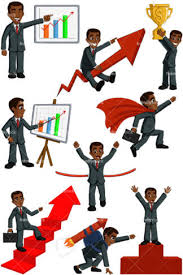 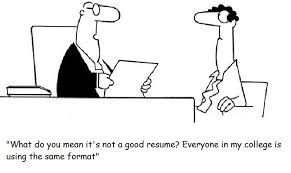 When: January 15, 2020What: Resume Enhancement Workshop & How to be a Volunteer Workshop Time: 11-12 pmWho: All Guardians are welcomeHosted by Northcutt Elementary and ExpressJet 